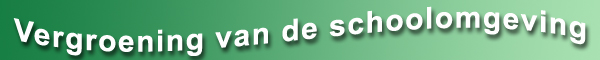 STAPPENPLAN1.	IdeefaseVisie: ideeën en doelen duidelijk formuleren en onderbouwen.Kennis geven van het project aan breder publiek (potentiële geldgevers en sponsoren), lokale pers, huis aan huis bladen, organiseren bijeenkomst.Oprichten projectgroep: gebruikers, ontwerper, beheerder, ambtenaar groen.Oprichten klankbordgroep: leerkrachten, kinderen, andere betrokken organisaties, buurtbewoners.Wensenlijst voor natuureducatieve en spelelementen: inventariseren wat u en andere betrokkenen uiteindelijk in de groene omgeving wilt kunnen doen. (zie bijlage 1
Kinderen hierbij betrekken d.m.v. vragenlijst, maken van maquettes (zie bijlage 2)Beeldmateriaal van educatieve en spelelementen ter inspiratie (Springzaad).Producten  fase 1: Visie, wensenlijst, randvoorwaardenlijst, 3 projectgroepen2.	PlanvormingProjectgroep, klankbordgroep, ontwerper:Financiering zoeken (zie bijlage 3)Knelpunten en belangenconflicten opsporenArgumenten afwegen en keuzes makenOp een rij zetten aan welke overige criteria en praktische randvoorwaarden moet worden voldaan; tijdsinvestering, gereedschap, begeleiding, verantwoordelijkheden, de sociale omgeving, budget e.d. (zie bijlage 4)Uitwerken voorontwerp: educatieve wensen vertalen naar een groene omgeving op maat, samen met NME en ontwerper.Presentatie voorontwerp aan alle betrokkenen (kinderen, wijkbewoners, leerkrachten, etc.): terugkoppeling wensen en ideeën, wijzigingenBegroting makenUitwerking van het plan maken door een professional. Maken van een ontwerp op schaal.Kindvriendelijk plant- en materiaaladvies (speelbaar, rijk aan te ontdekken elementen, veilig, voldoen aan veiligheidseisen van de overheid)Oprichten tuinwerkgroep: leerkracht, ouders, buurt, kinderen.Producten  fase 2: Begroting, (voor)ontwerp, plant- en materiaaladvies3.	RealisatieOndersteuningMaken van een uitvoeringsplan: technisch en organisatorisch (hoe/ wie doet wanneer wat?): (nodig: begroting, materiaallijsten, aanbesteding)Didactisch advies: hoe kun je samen met kinderen een deel van het project realiseren? (NME)Uitvoering: gefaseerde aanleg
Persmoment: Tussenopening tuin, eerste schop in de grond, hoogste punt, eerste boom.
Fase 1: grondverzet en eventuele constructie van elementen: externe uitvoerders
Fase 2: aanplant bomen en struiken: hoveniers of tuinwerkgroep, groep 7-8
Fase 3: kleine aanplant, zaaien: kinderen samen met tuinwerkgroepProducten  fase 3: Uitvoeringsplan, gerealiseerde schooltuin (kan in verschillende fases)4.	Beheer en continuïteitOndersteuning NMEBeheeradvies op maat: Wie gaat het beheer doen? Wat kunt u doen met kinderen en wanneer moeten begeleiders worden ingeschakeld?Advisering over het tuinbeheer aan beheerders: educatiekoppelingen.Producten  fase 4: Beheerplan5.	Inbedding in onderwijsOndersteuning NMEInzichtelijk maken en adviseren over de thema’s die in de groene omgeving te vinden zijn. De leerkrachten en begeleidende ouders ‘wegwijs’ maken.U wordt geholpen bij een praktische uitwerking uw onderwijsmethode te koppelen aan de educatieve mogelijkheden van uw ‘Groene Klaslokaal’.Advies bij de aanschaf van benodigde educatieve hulpmiddelen en lesmaterialen.Producten  fase 5: Methode koppeling met schooltuin, materialenkast, lesmateriaal 